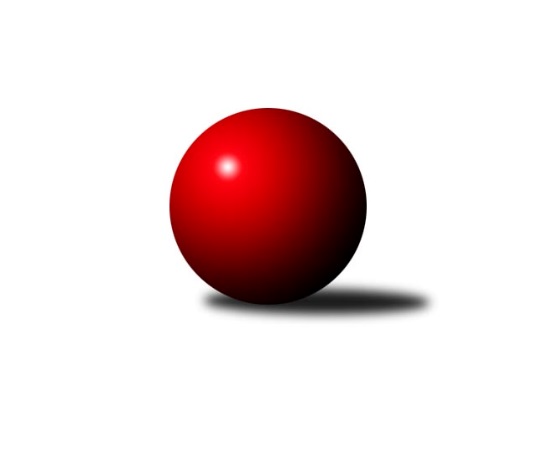 Č.22Ročník 2017/2018	14.4.2018Nejlepšího výkonu v tomto kole: 3280 dosáhlo družstvo: SK Baník Ratiškovice3. KLM D 2017/2018Výsledky 22. kolaSouhrnný přehled výsledků:KK Slovan Rosice B	- SK Podlužan Prušánky 	0:0	0:0	0.0:0.0	14.4.SK Baník Ratiškovice	- TJ Sokol Mistřín 	7:1	3280:3144	17.0:7.0	14.4.TJ Sokol Husovice C	- TJ Sokol Šanov 	0:0	0:0	0.0:0.0	14.4.TJ Sokol Slavonice A	- TJ Centropen Dačice B	0:0	0:0	0.0:0.0	14.4.KK Slavoj Žirovnice 	- TJ BOPO Třebíč	7:1	3196:3059	15.5:8.5	14.4.TJ Slovan Kamenice nad Lipou	- TJ Lokomotiva České Budějovice 	2:6	3172:3189	12.0:12.0	14.4.Tabulka družstev:	1.	TJ Slovan Kamenice nad Lipou	17	14	0	3	97.0 : 39.0 	240.0 : 168.0 	 3252	28	2.	SK Podlužan Prušánky	19	13	1	5	94.0 : 58.0 	246.0 : 210.0 	 3260	27	3.	TJ Lokomotiva České Budějovice	17	12	0	5	89.5 : 46.5 	231.0 : 177.0 	 3241	24	4.	KK Slavoj Žirovnice	18	10	0	8	74.5 : 69.5 	209.5 : 222.5 	 3197	20	5.	SK Baník Ratiškovice	17	9	1	7	75.0 : 61.0 	220.0 : 188.0 	 3184	19	6.	TJ Sokol Šanov	13	9	0	4	59.0 : 45.0 	167.5 : 144.5 	 3246	18	7.	TJ Sokol Husovice C	18	8	0	10	67.0 : 77.0 	219.5 : 212.5 	 3215	16	8.	TJ Sokol Slavonice A	19	6	2	11	60.0 : 92.0 	210.0 : 246.0 	 3165	14	9.	TJ Centropen Dačice B	14	6	0	8	53.0 : 59.0 	156.0 : 180.0 	 3234	12	10.	TJ Sokol Mistřín	19	4	3	12	58.0 : 94.0 	214.5 : 241.5 	 3185	11	11.	KK Slovan Rosice B	17	3	1	13	42.0 : 94.0 	168.5 : 239.5 	 3137	7	12.	TJ BOPO Třebíč	14	3	0	11	39.0 : 73.0 	141.5 : 194.5 	 3178	6Podrobné výsledky kola:	 KK Slovan Rosice B	0	0:0	0	SK Podlužan Prušánky rozhodčí: 	 SK Baník Ratiškovice	3280	7:1	3144	TJ Sokol Mistřín 	Tomáš Koplík ml.	145 	 128 	 127 	116	516 	 2:2 	 550 	 126	156 	 123	145	Martin Fiala	Michal Tušl	142 	 141 	 124 	129	536 	 3:1 	 509 	 132	123 	 127	127	Jakub Cizler	Václav Podéšť	134 	 141 	 140 	137	552 	 3:1 	 517 	 137	126 	 131	123	Zbyněk Bábíček	Viktor Výleta	140 	 147 	 149 	144	580 	 3:1 	 514 	 101	130 	 131	152	Jakub Cizler	Pavel Holomek	141 	 140 	 134 	153	568 	 2:2 	 544 	 144	123 	 135	142	Luděk Svozil	Aleš Zálešák	129 	 127 	 125 	147	528 	 4:0 	 510 	 123	122 	 120	145	Jaroslav Polášekrozhodčí: Nejlepší výkon utkání: 580 - Viktor Výleta	 TJ Sokol Husovice C	0	0:0	0	TJ Sokol Šanov rozhodčí: 	 TJ Sokol Slavonice A	0	0:0	0	TJ Centropen Dačice Brozhodčí: 	 KK Slavoj Žirovnice 	3196	7:1	3059	TJ BOPO Třebíč	Jakub Kožich	131 	 131 	 143 	141	546 	 1:3 	 558 	 142	132 	 142	142	Miroslav Mátl	Miroslav Čekal	121 	 132 	 149 	117	519 	 4:0 	 478 	 112	126 	 130	110	Vladimír Dřevo	David Švéda	134 	 121 	 152 	132	539 	 2.5:1.5 	 510 	 134	133 	 120	123	ml. Šplíchal	František Kožich	123 	 144 	 127 	122	516 	 2:2 	 509 	 121	148 	 111	129	Pavel Šplíchal st.	Pavel Ryšavý	137 	 122 	 141 	116	516 	 3:1 	 494 	 126	115 	 131	122	Filip Šupčík	Libor Kočovský	140 	 164 	 129 	127	560 	 3:1 	 510 	 127	132 	 137	114	František Jakoubekrozhodčí: Nejlepší výkon utkání: 560 - Libor Kočovský	 TJ Slovan Kamenice nad Lipou	3172	2:6	3189	TJ Lokomotiva České Budějovice 	Jiří Šindelář	129 	 124 	 127 	111	491 	 0:4 	 594 	 146	133 	 145	170	Martin Voltr	David Dúška	144 	 167 	 121 	161	593 	 4:0 	 494 	 128	134 	 107	125	Tomáš Reban	Petr Šindelář *1	118 	 126 	 145 	130	519 	 2:2 	 531 	 130	143 	 140	118	Jan Sýkora	Milan Podhradský	112 	 133 	 136 	138	519 	 2:2 	 523 	 139	114 	 125	145	Jiří Reban	Jakub Ouhel *2	125 	 105 	 149 	148	527 	 3:1 	 487 	 117	113 	 129	128	Zdeněk Kamiš *3	Lukáš Dúška	137 	 156 	 104 	126	523 	 1:3 	 560 	 148	136 	 133	143	Pavel Černýrozhodčí: střídání: *1 od 43. hodu Pavel Ježek, *2 od 58. hodu Karel Dúška, *3 od 37. hodu Tomáš PolánskýNejlepší výkon utkání: 594 - Martin VoltrPořadí jednotlivců:	jméno hráče	družstvo	celkem	plné	dorážka	chyby	poměr kuž.	Maximum	1.	Petr Mika 	TJ Sokol Šanov 	573.94	370.7	203.3	1.9	8/8	(632)	2.	Jakub Kožich 	KK Slavoj Žirovnice 	561.26	369.6	191.7	3.6	11/12	(590)	3.	Jiří Malínek 	TJ Centropen Dačice B	560.42	370.5	189.9	4.3	11/11	(617)	4.	Zdeněk Kamiš 	TJ Lokomotiva České Budějovice 	560.06	371.9	188.2	3.2	8/9	(611)	5.	Jakub Ouhel 	TJ Slovan Kamenice nad Lipou	554.79	361.2	193.6	2.2	8/9	(605)	6.	Jan Zálešák 	SK Podlužan Prušánky 	552.83	367.3	185.5	3.6	10/10	(585)	7.	Martin Voltr 	TJ Lokomotiva České Budějovice 	551.92	363.7	188.2	3.0	9/9	(594)	8.	ml. Esterka 	SK Podlužan Prušánky 	550.86	376.6	174.3	5.7	7/10	(615)	9.	Milan Volf 	TJ Sokol Šanov 	550.63	364.8	185.8	3.3	6/8	(568)	10.	Karel Dúška 	TJ Slovan Kamenice nad Lipou	550.32	366.1	184.2	3.6	9/9	(594)	11.	David Dúška 	TJ Slovan Kamenice nad Lipou	549.11	366.2	182.9	4.3	9/9	(593)	12.	Jiří Svoboda 	TJ Sokol Slavonice A	548.83	368.8	180.0	3.0	12/12	(579)	13.	Zdeněk Zálešák 	SK Podlužan Prušánky 	548.23	365.4	182.8	3.4	10/10	(596)	14.	Dominik Fojtík 	SK Podlužan Prušánky 	547.76	371.5	176.3	4.7	8/10	(611)	15.	Bohumil Drápela 	TJ BOPO Třebíč	547.65	361.7	185.9	3.3	10/11	(590)	16.	Pavel Ježek 	TJ Slovan Kamenice nad Lipou	547.46	358.4	189.1	3.8	6/9	(600)	17.	Aleš Procházka 	TJ Sokol Šanov 	546.54	366.5	180.0	2.8	8/8	(601)	18.	Lukáš Chadim 	TJ Sokol Husovice C	545.67	367.4	178.3	3.8	10/12	(581)	19.	Viktor Výleta 	SK Baník Ratiškovice	545.55	359.9	185.6	3.8	7/7	(607)	20.	Lukáš Prkna 	TJ Centropen Dačice B	545.47	375.2	170.3	6.3	9/11	(617)	21.	Miroslav Mátl 	TJ BOPO Třebíč	544.22	367.8	176.4	2.7	9/11	(584)	22.	Tomáš Válka 	TJ Sokol Husovice C	544.16	371.9	172.3	5.1	10/12	(576)	23.	Jiří Matoušek 	TJ Sokol Slavonice A	543.67	371.4	172.3	4.8	9/12	(583)	24.	Lukáš Dúška 	TJ Slovan Kamenice nad Lipou	542.94	363.2	179.7	3.9	8/9	(596)	25.	Marek Rozsíval 	TJ Sokol Husovice C	542.69	362.9	179.8	4.8	11/12	(592)	26.	ml. Šplíchal 	TJ BOPO Třebíč	542.08	367.3	174.8	6.3	8/11	(578)	27.	Lukáš Hlavinka 	SK Podlužan Prušánky 	541.28	359.8	181.5	2.8	9/10	(573)	28.	Pavel Černý 	TJ Lokomotiva České Budějovice 	541.03	366.8	174.2	5.3	7/9	(575)	29.	Petr Šindelář 	TJ Slovan Kamenice nad Lipou	540.64	365.8	174.8	6.8	8/9	(600)	30.	Stanislav Žáček 	KK Slovan Rosice B	540.30	363.9	176.4	4.1	6/9	(627)	31.	Jiří Reban 	TJ Lokomotiva České Budějovice 	539.26	361.1	178.2	4.6	9/9	(573)	32.	Lukáš Křížek 	TJ Centropen Dačice B	538.78	367.9	170.9	5.9	8/11	(587)	33.	Pavel Holomek 	SK Baník Ratiškovice	538.00	366.0	172.0	6.7	6/7	(571)	34.	Michal Tušl 	SK Baník Ratiškovice	537.08	364.3	172.8	5.1	5/7	(602)	35.	František Jakoubek 	TJ BOPO Třebíč	536.89	363.4	173.5	6.0	9/11	(576)	36.	Petr Semorád 	TJ Centropen Dačice B	536.69	362.6	174.1	6.4	8/11	(573)	37.	Tomáš Červenka 	TJ Sokol Šanov 	536.64	361.5	175.1	5.4	6/8	(585)	38.	Karel Kunc 	TJ Centropen Dačice B	536.45	356.8	179.6	5.0	8/11	(562)	39.	Libor Kočovský 	KK Slavoj Žirovnice 	536.20	358.2	178.0	4.2	12/12	(609)	40.	Luděk Svozil 	TJ Sokol Mistřín 	535.59	365.1	170.5	4.4	9/10	(571)	41.	Aleš Zálešák 	SK Baník Ratiškovice	535.01	359.3	175.8	6.6	7/7	(600)	42.	Zbyněk Cízler 	TJ Sokol Mistřín 	534.71	361.2	173.5	4.2	7/10	(569)	43.	Radim Pešl 	TJ Sokol Mistřín 	534.68	365.3	169.3	6.8	8/10	(566)	44.	David Švéda 	KK Slavoj Žirovnice 	533.95	358.9	175.1	4.5	11/12	(601)	45.	Tomáš Reban 	TJ Lokomotiva České Budějovice 	533.44	360.7	172.7	7.0	8/9	(567)	46.	Vojtěch Novák 	SK Podlužan Prušánky 	533.15	363.7	169.5	5.1	9/10	(563)	47.	Pavel Ryšavý 	KK Slavoj Žirovnice 	532.54	365.2	167.3	6.4	12/12	(587)	48.	Jan Sýkora 	TJ Lokomotiva České Budějovice 	527.36	362.0	165.4	5.3	8/9	(540)	49.	Vlastimil Musel 	TJ Centropen Dačice B	526.58	359.1	167.5	6.1	9/11	(582)	50.	Patrik Solař 	KK Slavoj Žirovnice 	524.72	359.0	165.7	6.3	10/12	(559)	51.	Petr Špatný 	KK Slovan Rosice B	523.63	358.0	165.6	6.6	8/9	(553)	52.	Miroslav Ptáček 	KK Slovan Rosice B	523.24	357.7	165.6	5.0	7/9	(597)	53.	Pavel Blažek 	TJ Sokol Slavonice A	523.21	356.2	167.0	6.3	8/12	(575)	54.	Jakub Cizler 	TJ Sokol Mistřín 	522.56	358.5	164.1	6.0	8/10	(557)	55.	Miroslav Bartoška 	TJ Sokol Slavonice A	522.00	360.0	162.0	7.8	10/12	(573)	56.	Filip Šupčík 	TJ BOPO Třebíč	521.83	363.6	158.2	7.0	8/11	(575)	57.	František Kožich 	KK Slavoj Žirovnice 	521.43	356.3	165.2	6.1	10/12	(550)	58.	Michal Klvaňa 	KK Slovan Rosice B	520.85	350.0	170.9	7.4	6/9	(551)	59.	Radim Meluzín 	TJ Sokol Husovice C	518.53	355.5	163.0	7.1	11/12	(557)	60.	Zdeněk Holub 	TJ Sokol Slavonice A	518.09	353.8	164.3	6.2	9/12	(559)	61.	Jiří Staník 	TJ Sokol Šanov 	517.75	352.3	165.4	5.0	6/8	(576)	62.	Ľubomír Kalakaj 	KK Slovan Rosice B	517.00	356.0	161.0	8.7	8/9	(545)	63.	Václav Podéšť 	SK Baník Ratiškovice	516.42	357.3	159.1	7.1	7/7	(581)	64.	Pavel Šplíchal  st.	TJ BOPO Třebíč	508.80	349.0	159.8	7.1	10/11	(557)	65.	Karel Plaga 	KK Slovan Rosice B	499.97	348.9	151.0	7.3	6/9	(544)	66.	Zbyněk Bábíček 	TJ Sokol Mistřín 	490.36	326.1	164.3	4.1	8/10	(580)		Petr Streubel  st.	KK Slovan Rosice B	582.50	362.0	220.5	1.5	1/9	(595)		Jan Mecerod 	KK Slovan Rosice B	575.33	379.7	195.7	2.7	2/9	(586)		Tomáš Bártů 	TJ Centropen Dačice B	557.67	360.3	197.3	3.7	3/11	(594)		Martin Tesařík 	SK Podlužan Prušánky 	553.00	371.5	181.5	3.5	1/10	(554)		Michal Hrdlička 	KK Slovan Rosice B	551.77	368.8	183.0	3.7	5/9	(596)		Martin Fiala 	TJ Sokol Mistřín 	549.67	367.2	182.4	3.7	3/10	(567)		Petr Bakaj 	TJ Sokol Šanov 	548.50	363.1	185.4	6.2	2/8	(579)		Stanislav Polášek 	TJ Sokol Mistřín 	548.00	370.0	178.0	5.0	1/10	(555)		Pavel Švec 	TJ BOPO Třebíč	543.00	360.0	183.0	11.0	1/11	(543)		Petr Kesjár 	TJ Sokol Šanov 	539.00	386.0	153.0	8.0	1/8	(541)		Tomáš Koplík  ml.	SK Baník Ratiškovice	538.30	359.5	178.8	4.0	2/7	(551)		Dalibor Dvorník 	TJ Sokol Husovice C	537.25	361.0	176.3	4.0	4/12	(558)		Zdeněk Sedláček 	TJ Sokol Mistřín 	535.00	360.0	175.0	6.0	1/10	(535)		Tomáš Polánský 	TJ Lokomotiva České Budějovice 	535.00	376.3	158.7	5.0	3/9	(547)		Michal Stieranka 	TJ Sokol Šanov 	534.60	356.6	178.0	6.6	5/8	(610)		Jakub Tomančák 	SK Baník Ratiškovice	533.67	370.7	163.0	4.7	3/7	(574)		Tomáš Mráka 	SK Baník Ratiškovice	533.00	352.0	181.0	7.0	1/7	(533)		Radek Blaha 	TJ Sokol Mistřín 	532.50	366.8	165.7	7.0	6/10	(553)		Josef Blaha 	TJ Sokol Mistřín 	530.50	357.0	173.5	4.5	1/10	(531)		Jaroslav Polášek 	TJ Sokol Mistřín 	528.25	353.8	174.5	6.0	2/10	(556)		Michal Dostál 	TJ Sokol Slavonice A	528.04	352.8	175.3	5.7	6/12	(579)		Vladimír Dřevo 	TJ BOPO Třebíč	528.00	354.6	173.4	3.4	5/11	(550)		Petr Janák 	TJ Centropen Dačice B	528.00	362.3	165.7	2.7	3/11	(562)		Kamil Ondroušek 	KK Slovan Rosice B	527.33	349.3	178.0	6.7	3/9	(533)		Václav Klojda  ml.	TJ Lokomotiva České Budějovice 	526.00	358.7	167.3	4.0	3/9	(535)		Kamil Polomski 	TJ BOPO Třebíč	526.00	360.0	166.0	4.0	1/11	(526)		Jiří Ondrák  ml.	TJ Sokol Slavonice A	525.71	360.5	165.2	6.2	6/12	(548)		Stanislav Červenka 	TJ Sokol Šanov 	525.25	367.0	158.3	8.0	4/8	(550)		Daniel Malý 	TJ BOPO Třebíč	524.00	357.0	167.0	7.0	1/11	(524)		Martin Gabrhel 	TJ Sokol Husovice C	524.00	359.8	164.2	8.9	6/12	(568)		Láďa Chalupa 	TJ Sokol Slavonice A	523.67	349.0	174.7	7.5	2/12	(550)		Dominik Schüller 	SK Baník Ratiškovice	523.08	353.8	169.3	7.9	4/7	(554)		Rudolf Borovský 	TJ Sokol Slavonice A	520.07	351.5	168.6	6.1	7/12	(545)		Radim Máca 	TJ Sokol Husovice C	518.11	349.2	168.9	5.4	6/12	(549)		Igor Sedlák 	TJ Sokol Husovice C	517.51	358.6	158.9	6.2	7/12	(565)		Stanislav Zálešák 	SK Podlužan Prušánky 	517.17	362.7	154.5	6.5	3/10	(543)		Michal Šimek 	SK Podlužan Prušánky 	517.00	357.0	160.0	10.5	1/10	(520)		Petr Trusina 	TJ Sokol Husovice C	516.38	354.4	162.0	8.3	4/12	(533)		Michal Pálka 	SK Podlužan Prušánky 	514.50	359.0	155.5	5.5	2/10	(532)		Milan Bělíček 	KK Slovan Rosice B	513.33	356.0	157.3	7.2	2/9	(557)		Stanislav Dvořák 	TJ Centropen Dačice B	513.20	349.8	163.4	10.0	5/11	(560)		Miroslav Čekal 	KK Slavoj Žirovnice 	507.27	357.1	150.1	10.8	7/12	(560)		Karel Gabrhel 	TJ Sokol Husovice C	507.00	339.0	168.0	9.0	1/12	(507)		Milan Podhradský 	TJ Slovan Kamenice nad Lipou	505.67	353.0	152.7	7.8	3/9	(531)		Jiří Šindelář 	TJ Slovan Kamenice nad Lipou	505.50	351.0	154.5	6.0	2/9	(520)		Luděk Vacenovský 	SK Baník Ratiškovice	503.50	337.5	166.0	8.0	2/7	(504)		Miroslav Votápek 	TJ Slovan Kamenice nad Lipou	498.00	348.0	150.0	11.0	1/9	(498)		Jan Grygar 	TJ BOPO Třebíč	492.00	335.0	157.0	12.0	3/11	(523)		Kamil Hlavizňa 	KK Slovan Rosice B	492.00	339.0	153.0	10.0	1/9	(492)		Radek Horák 	TJ Sokol Mistřín 	483.00	326.0	157.0	4.0	1/10	(483)		Petr Khol 	TJ Sokol Mistřín 	464.00	331.0	133.0	9.0	1/10	(464)		Marek Ingr 	TJ Sokol Mistřín 	457.78	307.3	150.4	5.1	6/10	(565)Sportovně technické informace:Starty náhradníků:registrační číslo	jméno a příjmení 	datum startu 	družstvo	číslo startu14016	František Jakoubek	14.04.2018	TJ BOPO Třebíč	3x1512	Pavel Černý	14.04.2018	TJ Lokomotiva České Budějovice 	6x11895	Tomáš Polánský	14.04.2018	TJ Lokomotiva České Budějovice 	4x15793	Aleš Zálešák	14.04.2018	SK Baník Ratiškovice	6x5761	Pavel Ježek	14.04.2018	TJ Slovan Kamenice nad Lipou	6x20289	Jiří Šindelář	14.04.2018	TJ Slovan Kamenice nad Lipou	4x20267	Michal Tušl	14.04.2018	SK Baník Ratiškovice	5x20775	David Švéda	14.04.2018	KK Slavoj Žirovnice 	9x3021	František Kožich	14.04.2018	KK Slavoj Žirovnice 	9x3062	Karel Dúška	14.04.2018	TJ Slovan Kamenice nad Lipou	7x3043	Milan Podhradský	14.04.2018	TJ Slovan Kamenice nad Lipou	2x22305	Lukáš Dúška	14.04.2018	TJ Slovan Kamenice nad Lipou	7x19457	Petr Šindelář	14.04.2018	TJ Slovan Kamenice nad Lipou	6x19352	Jakub Ouhel	14.04.2018	TJ Slovan Kamenice nad Lipou	7x19306	Jakub Cizler	14.04.2018	TJ Sokol Mistřín 	14x18086	Jan Sýkora	14.04.2018	TJ Lokomotiva České Budějovice 	7x1517	Jiří Reban	14.04.2018	TJ Lokomotiva České Budějovice 	8x19599	Pavel Šplíchal	14.04.2018	TJ BOPO Třebíč	3x22547	Tomáš Koplík	14.04.2018	SK Baník Ratiškovice	6x3029	Miroslav Čekal	14.04.2018	KK Slavoj Žirovnice 	7x8912	Luděk Svozil	14.04.2018	TJ Sokol Mistřín 	9x10730	Jaroslav Polášek	14.04.2018	TJ Sokol Mistřín 	5x21883	Tomáš Reban	14.04.2018	TJ Lokomotiva České Budějovice 	7x7176	Pavel Holomek	14.04.2018	SK Baník Ratiškovice	6x17307	Filip Šupčík	14.04.2018	TJ BOPO Třebíč	2x10471	Vladimír Dřevo	14.04.2018	TJ BOPO Třebíč	3x8803	Pavel Šplíchal st.	14.04.2018	TJ BOPO Třebíč	3x14656	Libor Kočovský	14.04.2018	KK Slavoj Žirovnice 	10x14417	Pavel Ryšavý	14.04.2018	KK Slavoj Žirovnice 	10x14304	Zbyněk Bábíček	14.04.2018	TJ Sokol Mistřín 	9x18134	Jakub Kožich	14.04.2018	KK Slavoj Žirovnice 	8x13210	Martin Fiala	14.04.2018	TJ Sokol Mistřín 	11x10156	Václav Podéšť	14.04.2018	SK Baník Ratiškovice	6x7545	Miroslav Mátl	14.04.2018	TJ BOPO Třebíč	3x16171	Zdeněk Kamiš	14.04.2018	TJ Lokomotiva České Budějovice 	8x19492	David Dúška	14.04.2018	TJ Slovan Kamenice nad Lipou	7x13220	Viktor Výleta	14.04.2018	SK Baník Ratiškovice	6x4631	Martin Voltr	14.04.2018	TJ Lokomotiva České Budějovice 	8x
Hráči dopsaní na soupisku:registrační číslo	jméno a příjmení 	datum startu 	družstvo	Program dalšího kola:Nejlepší šestka kola - absolutněNejlepší šestka kola - absolutněNejlepší šestka kola - absolutněNejlepší šestka kola - absolutněNejlepší šestka kola - dle průměru kuželenNejlepší šestka kola - dle průměru kuželenNejlepší šestka kola - dle průměru kuželenNejlepší šestka kola - dle průměru kuželenNejlepší šestka kola - dle průměru kuželenPočetJménoNázev týmuVýkonPočetJménoNázev týmuPrůměr (%)Výkon5xMartin VoltrLok. Č.B. 5946xMartin VoltrLok. Č.B. 110.045944xDavid DúškaKamenice n. L.5934xDavid DúškaKamenice n. L.109.865935xViktor VýletaRatiškovice5804xViktor VýletaRatiškovice107.585801xPavel HolomekRatiškovice5682xPavel HolomekRatiškovice105.365687xLibor KočovskýŽirovnice 5607xLibor KočovskýŽirovnice 104.855604xPavel ČernýLok. Č.B. 5601xMiroslav MátlBOPO A104.48558